Как мы учимся до конца 3 четверти:- вторник 8 марта - выходной день, - четверг 10 марта - уроки по расписанию,- вторник15 марта -  уроки по расписанию, - по уроку в четверг 17 марта -  напишу о нем в группу WA дополнительно. На текущий момент есть информация, что все уроки 17 марта будут отменены, т. к. в нашей школе  в этот день будет проходить конкурс "Юные таланты". 10 марта смогу сказать уже точно по уроку 17 марта. Здесь пишу задание сразу на контрольный урок: группы вторника у вас он будет 15 марта, группа четверга -  10 марта.1. Си-бемоль мажор - петь распевки с сопровождением аккордами. Петь: - 3 вида мажора,- D7 с разрешением- МVII7 с разрешением (в натуральном мажоре),- УмVII7 с разрешением (в гармоническом мажоре),- тритоны натуральные и гармонические. Все аккорды и интервалы петь нужно ступенями (цифрами) и нотами. Петь попевки на аккорды (MVII7, УмVII7, D7) и натуральные тритоны с разрешением ("Не хочу винегрет..."). Обязательно! - сначала сыграйте  аккорд или тритон, проверьте - все ли знаки вы учли (ключевые знаки, знак гармонической ступени, там, где он есть), затем спойте без поддержки фортепиано. И снова проверьте себя - все ли правильно вы спели (сыграйте аккорд или интервал на фортепиано).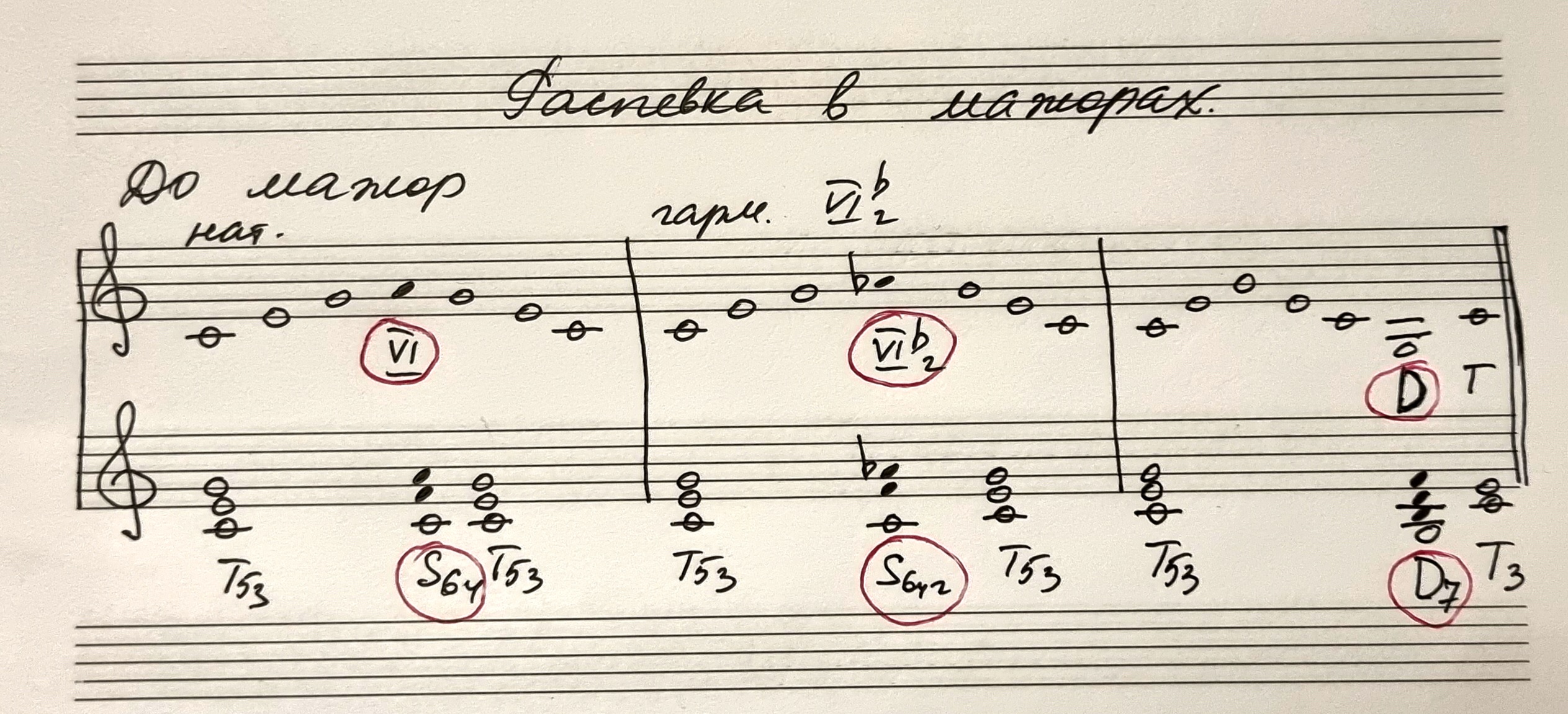 2. Интервальная цепочка в Си-бемоль мажоре 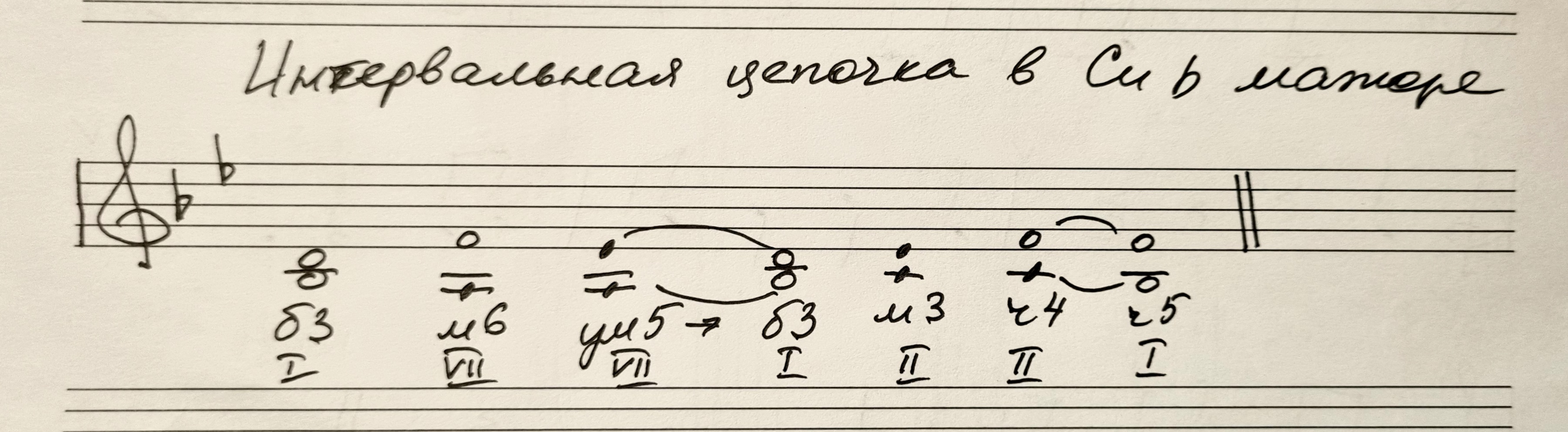 Петь интервалы мелодически - звуки в интервале поются друг за другом - основание, затем вершина.  Петь интервалы с инструментом - основание поете,  одновременно вершину играете, затем поменяйте - основание играете, вершину интервала поете. Выстраивайте интонационно интервалы, чтобы они звучали чисто.  3. Повторите ступеневый состав всех главных трезвучий и их обращений:Т53: I - III - V, Т6: III - V - I, T64: V - I - IIIS53: IV - VI - I, S6: VI - I - IV, S64: I - IV - VID53: V - VII - II, D6: VII - II - V, D64: II - V- VII.Все секстаккорды - от терцового тона своего трезвучия.Все квартсекстаккорды - от вершины своего трезвучия. Уметь быстро называть СТУПЕНЯМИ любое главное трезвучие и любое обращение всех главных трезвучий. Уметь называть НОТАМИ любое главное трезвучие  и любое обращение всех главных трезвучий в Си-бемоль мажоре.4. Фото на почту - № 307 письменно транспонируйте в Си-бемоль мажор. Фото нужно прислать на мою почту до 8 марта (но чем раньше, тем лучше), чтобы я проверила его заранее и вы учили мелодию к контрольному уроку правильно. Это письменное контрольное задание на оценку. Петь номер с дирижированием (обязательно настраивайтесь в тональности и держите в голове звучание устойчивых ступеней)5. № 308 - петь с дирижированием. Не забывайте про настройку и удерживание внутренним слухом устойчивых ступеней.Оба номера - контрольные, сдаем на оценку -  поем только один раз, как на академическом концерте. 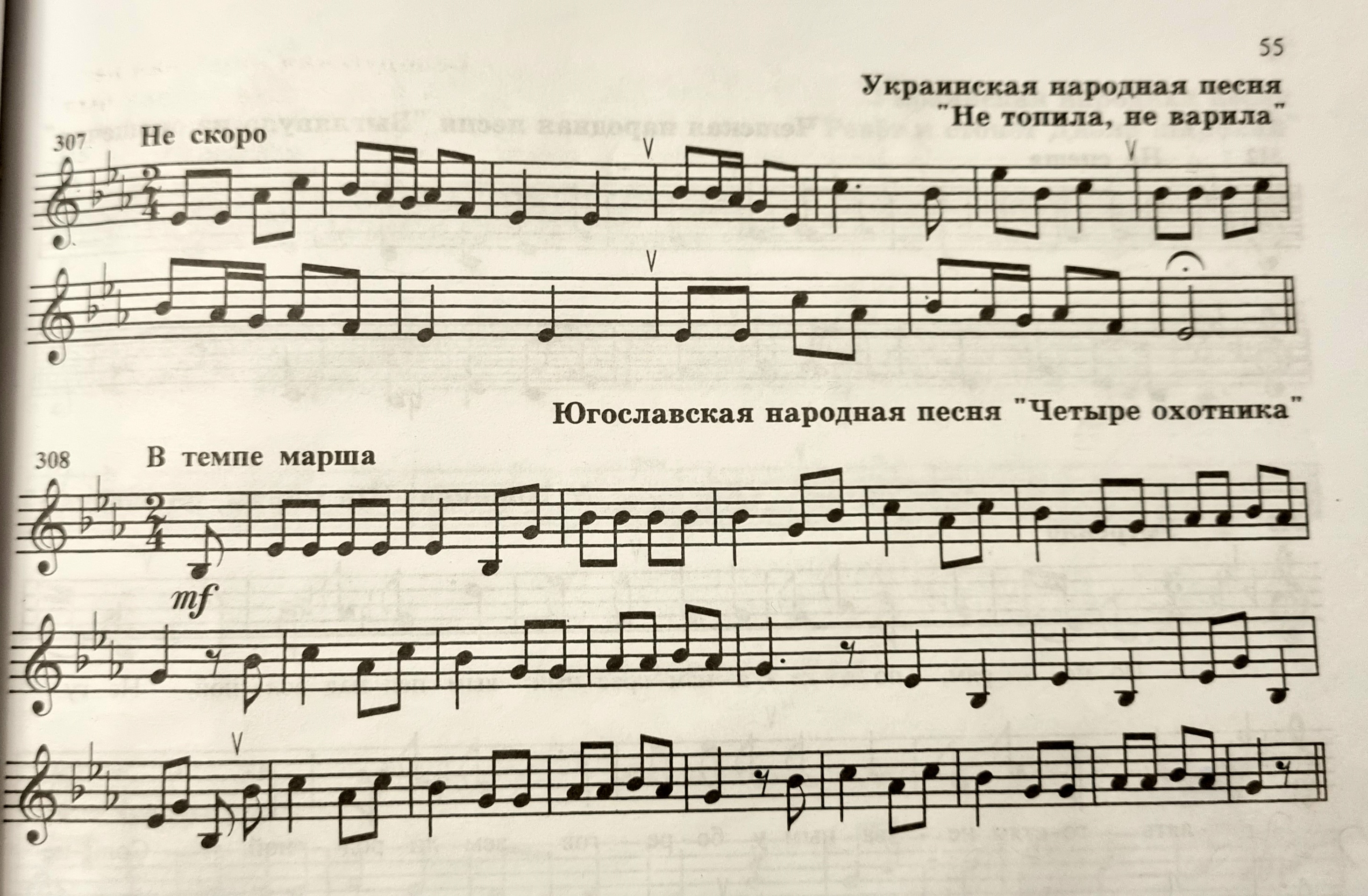 